PROJEKT UMOWYzawarta w dniu …………………. w Katowicach pomiędzy:Województwem Śląskim, w imieniu którego działa Dyrektor Śląskiego Zarządu Nieruchomości  - Pan Rafał Turotszy, na podstawie pełnomocnictwa nr 00102/2013 z dnia  25 kwietnia 2013 r., z siedzibą w Katowicach (kod: 40-172), przy ulicy Grabowej 1A,zwanym w dalszej części umowy „Zamawiającym",a ……………………zwanym w dalszej części umowy „Wykonawcą".Przedmiotowe zamówienie nie podlega ustawie z dnia……. Prawo zamówień publicznych. [PRZEDMIOT UMOWY]§ 1Przedmiotem niniejszej umowy jest wymiana starego kotła c.o. na paliwo stałe, wraz instalacją c.o. nowego kotła dwufunkcyjnego gazowego, w mieszkaniu znajdującym się w budynku wielorodzinnym Zamawiającego przy ul. Uzdrowiskowej 65 w Goczałkowicach- Zdroju (zw. dalej „Obiektem”).Zadanie będzie realizowane w systemie „Zaprojektuj i wybuduj".Zakres prac:wykonanie wstępnego projektu wykonawczego robót instalacyjno-remontowych w terminie 5 dni roboczych od podpisania umowy. Przedmiotowy wstępny projekt wykonawczy musi uzyskać akceptację Zamawiającego przed rozpoczęciem robót instalacyjnych. Zamawiający zatwierdzi/odrzuci projekt w terminie do 2 dni roboczych od jego przedstawienia.uzyskanie (w imieniu Zamawiającego) wymaganych prawem zgód i pozwoleń właściwych organów i instytucji (w wymaganej prawem formie) na wykonanie zaprojektowanych robót instalacyjnych-– jeżeli wymagane,wykonanie niezbędnych demontaży urządzeń i elementów instalacyjnych w Obiekcie oraz przekazanie obecnie zainstalowanego pieca po jego demontażu właścicielowi tj. najemcy Obiektu (zw. alej Najemcą lub Użytkownikiem),wykonanie robót instalacyjnych, montaż czujnika wykrywającego ulatniający się dwutlenek węgla (posiadający wymagane certyfikaty i dopuszczenia do stosowania w obiektach budowlanych),wykonanie niezbędnych do utrzymania właściwych warunków użytkowania i estetyki pomieszczenia robót remontowo-budowlanych (szpachlowanie, malowanie, uszczelnienia, izolacje itp.),założenia i wskazania techniczne do projektowania i późniejszej realizacji robót w Obiekcie:kocioł - dwufunkcyjny, który ma znajdować się w miejscu dotychczasowego przepływowego gazowego podgrzewacza wody,nominalna moc grzewcza kotła – dostosowany do Obiektu,sprawność kotła - od 96 do 108%,klasa energetyczna kotła - min. A,przygotowanie projektu powykonawczego,przygotowanie kotła oraz instalacji do odbioru końcowego przez Zamawiającego poprzez m.in.:uzgodnienie, przygotowanie i przekazanie Zamawiającemu wymaganej dokumentacji technicznej (schematy instalacyjne, DTR, karty techniczne, dokumenty dopuszczające zamontowane materiały i urządzenia do stosowania na terytorium RP i UE, instrukcje itp.),przeprowadzenie w obecności Użytkownika i/lub Zamawiającego wymaganych, potwierdzonych stosownymi protokołami prób i badań technicznych,wykonanie wymaganych zabezpieczeń p.poż. wykonanych instalacji, udział w odbiorze końcowym przedmiotu zamówienia oraz przekazanie Zamawiającemu (najpóźniej w dniu odbioru końcowego) dokumentacji powykonawczej (projekty, schemat, instrukcje obsługi, dokumenty gwarancyjne),konserwacja i serwisowanie (w zakresie wykonanych prac instalacyjno-montażowych), przez cały okres gwarancji i rękojmi, zamontowanych urządzeń i instalacji w zakresie niezbędnym do dotrzymania warunków gwarancji producenta urządzeń (wraz z dostawą i wymianą potrzebnych materiałów eksploatacyjnych),przeprowadzenie szkolenia z zakresu obsługi montowanych urządzeń dla Użytkownika,Wykonawca zobowiązuje się do wykonania przedmiotu umowy zgodnie z zapytaniem ofertowym oraz ofertą Wykonawcy stanowiącymi załącznik nr 1 do niniejszej umowy.§ 2W przypadku rozbieżności w poszczególnych dokumentach za wiążące w pierwszej kolejnościstrony uznają postanowienia :umowy,oferty Wykonawcy,zapytania ofertowego.§ 3Wykonawca zobowiązuje się do wykonania robót objętych niniejszą umową z należytą starannością, zasadami wiedzy i sztuki budowlanej, obowiązującymi dokumentami normatywnymi i przepisami prawa oraz bieżącymi uzgodnieniami z Zamawiającym.Materiały i urządzenia do wykonania przedmiotu umowy dostarcza Wykonawca.Użyte przez Wykonawcę do realizacji przedmiotu umowy materiały i urządzenia powinny odpowiadać co do jakości wymogom wyrobów dopuszczonych do obrotu i stosowania w budownictwie, określonych w ustawie Prawo budowlane. Wszystkie wbudowane przez Wykonawcę materiały do wykonania przedmiotu umowy muszą być fabrycznie nowe, ekonomiczne, funkcjonalne i trwałe.Wykonawca jest zobowiązany przed wbudowaniem w obiekt materiałów do dostarczenia Zamawiającemu dokumentów, potwierdzających ich jakość: atestów, certyfikatów na znak bezpieczeństwa, deklaracji właściwości użytkowych, deklaracji zgodności z Polską Normą, Polskimi Normami Zharmonizowanymi lub innym dokumentem normalizacyjnym, aprobat technicznych i świadectw jakości. Jest to warunek do uzyskania zezwolenia od Zamawiającego na przystąpienie do realizacji robót z zastosowaniem materiału w zw. z §Wykonawca oświadcza, że zapoznał się podczas wizji lokalnej z miejscem i warunkami realizacji przedmiotu umowy, uzyskał na ten temat wszelkie niezbędne mu informacje, uznał je za wystarczające do prawidłowej oceny, wyceny oraz realizacji przedmiotu umowy i nie zgłasza z tego tytułu żadnych zastrzeżeń ani roszczeń do Zamawiającego.Wykonawca umożliwi Zamawiającemu oraz Użytkownikowi w każdym czasie przeprowadzenie kontroli terenu realizowanych robót, stosowanych w ich toku materiałów oraz kontroli w sprawach dotyczących bezpośredniej realizacji przedmiotu umowy.Wykonawca oświadcza, że posiada wymagane przepisami prawa uprawnienia do wykonywania instalacji sanitarnych (w szczególności gazowych i cieplnych) w obiektach budowlanych.Wykonawca oświadcza, że posiada aktualne ubezpieczenie OC w zakresie wykonywanej działalności z odpowiedzialnością do wysokości co najmniej jednokrotności wartości brutto złożonej oferty.§ 4Poza innymi obowiązkami wynikającymi z treści umowy, do obowiązków Wykonawcy należy w szczególności:przejęcie terenu robót w Obiekcie w uzgodnionym z Zamawiającym terminie, który pozwoli Wykonawcy prawidłowo i terminowo wykonać przedmiot umowy oraz przeprowadzić procedurę odbiorową, zgodnie z pkt 19 i następne poniżej.Jeżeli w umowie nie jest wyraźnie zaznaczone, wszystkie terminy określone w dniach rozumiane są jako dni robocze liczone od poniedziałku do piątku z wyjątkiem dni ustawowo wolnych.zabezpieczenie we własnym zakresie zaplecza robót oraz warunków socjalnych i innych przepisanych prawem warunków i świadczeń dla swoich pracowników. Wykonawca oświadcza, iż zrzeka się wobec Zamawiającego wszelkich roszczeń z tego tytułu,zagospodarowanie odpadów i gruzu zgodnie z obowiązującymi przepisami oraz zapewnienie na własny koszt transportu do miejsca ich zagospodarowania lub utylizacji, łącznie z kosztami utylizacji, przestrzeganie przepisów prawnych wynikających z następujących ustaw: ustawy z dnia 27 kwietnia 2001 r. Prawo ochrony środowiska (Dz.U. z 2019 r. poz. 396 t.j.) oraz ustawy z dnia 14 grudnia 2012 r. o odpadach (Dz. U. z 2020 r. poz.797 t.j.). Przywołane przepisy prawne Wykonawca zobowiązuje się stosować z uwzględnieniem ewentualnych zmian stanu prawnego w tym zakresie,ponoszenie pełnej odpowiedzialności na zasadach ogólnych za szkody i inne zdarzenia powstałe  w związku z wykonywaniem robót budowlanych będących przedmiotem umowy oraz następstwa nieszczęśliwych wypadków pracowników Wykonawcy i osób trzecich, powstałe w związku z prowadzonymi robotami,zapewnienie i umożliwienie bezpiecznego dostępu do Obiektu dla mieszkańców (w tym Najemcy) przez cały okres prowadzonych prac,zabezpieczenie instalacji, urządzeń i obiektów na terenie robót i w jej bezpośrednim otoczeniu, przed ich zniszczeniem lub uszkodzeniem w trakcie wykonywania robót,pełnienie funkcji koordynacyjnych w stosunku do dostawców (jeżeli dotyczy),zapewnienie ochrony mienia znajdującego się na terenie robót, w szczególności pod względem przeciwpożarowym,bieżące utrzymanie porządku w trakcie prowadzenia robót. Przez utrzymanie porządku Zamawiający rozumie utrzymanie na bieżąco czystości szlaków komunikacyjnych oraz terenów, z których korzysta Wykonawca i terenów przyległych do miejsc objętych robotami remontowymi oraz składowanie wszelkich urządzeń pomocniczych oraz materiałów w sposób nie utrudniający użytkowanie Obiektu. W przypadku stwierdzenia nieporządków przedstawiciele Zamawiającego sporządzą protokół, w którym zostanie ustalony termin wykonania prac porządkowych. Kopię podpisanego przez przedstawicieli Zamawiającego protokołu, Zamawiający przekaże Wykonawcy. Za każde następne uchybienie obowiązkowi utrzymania porządku stwierdzone protokołem Zamawiający naliczy kary umowne, zgodnie z § 14 ust. 1 lit. d. Nie dochowanie ustalonego w protokole terminu upoważnia Zamawiającego do zlecenia wykonania prac porządkowych innemu podmiotowi na koszt Wykonawcy,przestrzeganie przepisów BHP i p.poż. włączając przepisy i zaleceń podyktowanych koniecznością zapewnienia normalnego funkcjonowania obiektu w trakcie realizacji przedmiotu umowy,wykonywanie robót w dni robocze w godzinach od 8.00 do 20.00,uporządkowanie terenu, zaplecza robót, jak również terenów sąsiadujących zajętych lub użytkowanych przez Wykonawcę po zakończeniu robót,wykonanie na własny koszt odtworzenia zniszczonych lub uszkodzonych w wyniku prowadzonych prac elementów budynku, jego otoczenia, dróg, nawierzchni, instalacji, terenów zielonych itp.,przeprowadzenie na własny koszt wszelkich badań, prób oraz rozruchów technologicznych, niezbędnych do prawidłowego wykonania przedmiotu umowy,kompletowanie w trakcie realizacji robót wymaganych dokumentów zgodnie z przepisami Prawa budowlanego,niezwłoczne informowanie w formie pisemnej Zamawiającego o problemach technicznych lub okolicznościach, które mogą wpłynąć na jakość robót lub termin zakończenia robót,pisemne powiadamianie Zamawiającego o planowanych odbiorach:częściowych - z wyprzedzeniem co najmniej 1 dnia,robót ulegających zakryciu - z wyprzedzeniem co najmniej 1 dnia,końcowym - z wyprzedzeniem 2 dni,przekazanie Zamawiającemu dokumentów dopuszczających użycie zastosowanych materiałów na terenie Rzeczypospolitej Polskiej oraz kopii gwarancji udzielonych przez dostawców i producentów materiałów i urządzeń,Strony ustalają następujący tryb odbioru końcowego robót: po zakończeniu objętych umową robót instalacyjnych, Wykonawca powiadomi pisemnie lub mailowo ŚZN o zakończeniu robót i gotowości przedmiotu umowy do prób oraz przekaże Użytkownikowi do oceny wymagane dokumenty (projekt powykonawczy wykonanej instalacji). Zamawiający w ciągu 3 dni przystąpi do odbioru końcowego,Jeżeli w toku czynności odbioru końcowego zostaną stwierdzone wady, to Zamawiającemu przysługują następujące uprawnienia:1) jeżeli wady są istotne, a:nadają się do usunięcia, Zamawiający może przerwać czynności odbioru i odmówić odbioru do czasu usunięcia wad. W przypadku, gdy usunięcie wad spowoduje przekroczenie terminu realizacji przedmiotu umowy, Wykonawca pozostaje w opóźnieniu, co skutkować będzie naliczaniem kar umownych zgodnie z § 14 ust. 1 lit. a,nie nadają się do usunięcia, a:pozwalają na użytkowanie przedmiotu umowy zgodnie z jego przeznaczeniem, Zamawiający może żądać obniżenia wynagrodzenia proporcjonalnie do obniżenia wartości przedmiotu umowy,uniemożliwiają użytkowanie przedmiotu umowy zgodnie z przeznaczeniem, Zamawiający może odstąpić od umowy lub nakazać powtórne, prawidłowe wykonanie przedmiotu umowy na koszt Wykonawcy.jeżeli wady są nieistotne Zamawiający dokona odbioru końcowego, przy czym:jeżeli wady nadają się do usunięcia, Zamawiający wyznacza termin na usunięcie wad, uwzględniając możliwości techniczne i organizacyjne Wykonawcy. Niedotrzymanie przez Wykonawcę wyznaczonego terminu skutkować będzie naliczeniem kar umownych, zgodnie z § 14 ust. 1 lit. b.jeżeli wady nie nadają się do usunięcia, a pozwalają na użytkowanie przedmiotu umowy zgodnie z jego przeznaczeniem, Zamawiający może żądać obniżenia wynagrodzenia proporcjonalnie do obniżenia wartości przedmiotu umowy.§ 5Wykonawca ma obowiązek informowania Zamawiającego o wszelkiego rodzaju pracach, które mogą stanowić zagrożenie dla środowiska oraz wydarzeniach nagłych, które takie zagrożenia spowodowały.Wykonawca zobowiązuje się do przestrzegania postanowień dotyczących gospodarki odpadami. [PODWYKONAWSTWO]§ 6Wykonawca zobowiązuje się do wykonania robót objętych niniejszą umową własnymi siłami, bez udziału podwykonawców.[ZOBOWIĄZANIA ZAMAWIAJACEGO]§ 7Do obowiązków Zamawiającego należy:zapewnienie nadzoru inwestorskiego,przekazanie Wykonawcy terenu robót w terminie nie dłuższym niż 3 dni od daty podpisania umowy,dokonanie odbioru końcowego robót,zapłata wynagrodzenia za prawidłowe, zgodne z umową wykonanie przedmiotu umowy.[OKRES OBOWIĄZYWANIA UMOWY]§ 8Termin zakończenia realizacji robót - do {zgodnie z ofertą Wykonawcy}.Przez zakończenie realizacji przedmiotu umowy rozumie się zakończenie wszystkich objętych umową robót, uzyskanie pozytywnej opinii Inspektora Nadzoru w zakresie dokumentacji powykonawczej oraz wyników prób i badań instalacji oraz dokonanie przez upoważnionych przedstawicieli Wykonawcy, oraz Zamawiającego odbioru końcowego robót, potwierdzonego stosownym protokołem odbioru końcowego.[WYNAGRODZENIE]§ 9Za wykonanie przedmiotu umowy strony ustalają wynagrodzenie ryczałtowe.Zgodnie z przedłożoną Ofertą wysokość wynagrodzenia Wykonawcy wyniesie 	zł netto(słownie: 	zł), wysokość podatku VAT	zł (słownie:	), wartość brutto umowywyniesie	zł brutto (słownie:	zł).§ 10Podstawą zapłaty będzie faktura wystawiona przez Wykonawcę dla Zamawiającego zgodnie z postanowieniami ust. 2 do ust. 9.Faktura zostanie wystawiona przez Wykonawcę po zakończeniu robót, na podstawie protokołu odbioru końcowego robót, podpisanego przez upoważnionych przedstawicieli Zamawiającego, Wykonawcy i Inspektora Nadzoru Zamawiającego.Warunkiem koniecznym do podpisania protokołu odbioru końcowego robót jest przekazanie Zamawiającemu najpóźniej w dniu odbioru końcowego, wszystkich wymaganych przepisami i niniejszą umową, poprawnie sporządzonych, sprawdzonych i zaakceptowanych przez Zamawiającego dokumentów odbiorowych i powykonawczych (np. gwarancje, opinie/protokoły kominiarskie - jeżeli wymagane).Zamawiający nie ma obowiązku przyjęcia ani zapłaty faktury, do której nie załączono dokumentów, o których mowa w niniejszym paragrafie lub zawierających wady formalne i rachunkowe.Termin płatności faktur wynosi 21 dni, licząc od dnia doręczenia faktury do siedziby Zamawiającego, wraz z dokumentami, o których mowa w niniejszym paragrafie. Za datę zapłaty przyjmuje się datę obciążenia rachunku Zamawiającego.Fakturę Wykonawca zobowiązany jest wystawić na:Nabywca: Województwo Śląskie, ul. Juliusza  Ligonia  46, 40-037 Katowice, NIP: 9542770064Odbiorca  / płatnik : Śląski Zarząd Nieruchomości, ul. Grabowa 1a, 40-172 Katowiceoraz wysłać na adres korespondencyjny : Śląski Zarząd Nieruchomości, ul. Grabowa 1a, 40-172 Katowice.Wynagrodzenie zostanie przekazane przez Zamawiającego przelewem na konto bankowe, wskazane na fakturze.W przypadku zmiany stawki VAT w trakcie realizacji zamówienia obowiązująca będzie stawka podatku VAT właściwa na dzień powstania obowiązku podatkowego, z zastrzeżeniem, że kwota wynagrodzenia netto nie ulegnie zmianie, a jedynie odpowiedniej zmianie ulegnie kwota podatku VAT i kwota brutto. Zmiana ta nie wymaga aneksu do umowy.[RĘKOJMIA I GWARANCJA]§ 11Wykonawca jest odpowiedzialny względem Zamawiającego, jeżeli przedmiot umowy ma wady zmniejszające jego wartość lub użyteczność.W okresie rękojmi Wykonawca zobowiązuje się do usuwania wskazanych przez Zamawiającego ujawnionych wad przedmiotu umowy.W razie stwierdzenia w okresie rękojmi wad nie nadających się do usunięcia, Zamawiający może:jeżeli wady umożliwiają użytkowanie przedmiotu umowy zgodnie z jego przeznaczeniem - obniżyć wynagrodzenie Wykonawcy odpowiednio do utraconej wartości użytkowej, estetycznej, technicznej;jeżeli wady uniemożliwiają użytkowanie przedmiotu umowy zgodnie z jego przeznaczeniem, odstąpić od umowy w części dotkniętej wadami albo zażądać wykonania umowy w części dotkniętej wadami po raz drugi, na koszt Wykonawcy.O zaistniałych wadach zawiadamia Użytkownik za pośrednictwem Zamawiającego. Użytkownik i Wykonawca ustalają dogodny termin na uśnięcie usterek i wad, przekazując informacje w tym zakresie Zamawiającemu.Termin usunięcia wad oznacza się w protokole. Jeżeli strony nie dojdą do porozumienia, Zamawiający wyznacza termin na usunięcie wad, uwzględniając możliwości techniczne i organizacyjne Wykonawcy. Po bezskutecznym upływie terminu Zamawiający może usunąć wady w zastępstwie Wykonawcy, na jego koszt i ryzyko. Zamawiający ma obowiązek uprzedniego poinformowania Wykonawcy o zamiarze zastępczego usunięcia wad. Zastępcze usunięcie wady nie zwalnia z obowiązku zapłaty kar umownych, które naliczane są do momentu zastępczego usunięcia wady. Zastępcze usunięcie wad nie zwalnia Wykonawcy z obowiązku gwarancyjnego.Zamawiający może wykonywać uprawnienia z tytułu rękojmi za wady przedmiotu umowy niezależnie od uprawnień z tytułu udzielonej gwarancji jakości.Uprawnienia z tytułu rękojmi za wady fizyczne wygasają po upływie 24 miesięcy, licząc od daty odbioru końcowego robót.§ 121. Wykonawca gwarantuje jakościowo dobre wykonanie przedmiotu umowy, przy użyciu materiałów dobrej jakości, posiadających odpowiednie atesty, certyfikaty, deklaracje zgodności, świadectwa jakości, zgodnie z zapisami ustawy Prawo budowlane i inne dokumenty odniesienia oraz gwarancje producentów.Termin gwarancji ustala się na co najmniej 24 miesiące, licząc od daty odbioru końcowego robót. Jeżeli gwarancja udzielona przez producentów materiałów przewiduje dłuższy okres, to wówczas przyjmuje się ten dłuższy okres. W okresie gwarancji Wykonawca zobowiązuje się usuwać ujawniające się wady i usterki oraz wymieniać zamontowane elementy przedmiotu umowy w których stwierdzono wady i usterki, z wyłączeniem uszkodzeń będących następstwem niewłaściwej eksploatacji.Wykonawca w ramach określonego w umowie wynagrodzenia zobowiązuje się do bezpłatnego wykonywania w okresie objętym gwarancjami wszelkich przeglądów i serwisów gwarancyjnych, napraw, niezbędnych do wypełnienia warunków gwarancji (łącznie z wymianą i uzupełnieniem wymaganych materiałów eksploatacyjnych).Gwarancja ulega wydłużeniu o czas, w którym Wykonawca wykonywał naprawy gwarancyjne (usuwał wady).W przypadku ewentualnej konieczności wymiany elementu przedmiotu umowy w okresie gwarancyjnym obowiązywać będzie dłuższa z gwarancji (Wykonawcy lub producenta).Zamawiający może dochodzić roszczeń z tytułu gwarancji także po okresie określonym w ust. 2, jeżeli wada lub usterka ujawniła się przed upływem tego okresu.Jeżeli Wykonawca nie przystąpi do usunięcia wad i usterek w terminie 24 godzin od daty zgłoszenia wad i usterek przez Zamawiającego, to Zamawiający może zlecić usunięcie ich stronie trzeciej na koszt Wykonawcy.Przepisy § 11 ust. 3, 4, 5 niniejszej umowy stosuje się do gwarancji.[WYPOWIEDZENIE , ROZWIĄZANIE I ODSTĄPIENIE OD UMOWY]§ 13Umowa może być rozwiązana ze skutkiem natychmiastowym w całości lub w części przez Zamawiającego w następujących przypadkach:gdy Wykonawca nie wywiązuje się z postanowień umowy, w szczególności opóźnia się z realizacją umowy o czas dłuższy niż 5 dni,stwierdzenia rażących zaniedbań technicznych lub prawnych w wykonywaniu przez Wykonawcę czynności objętych umową,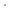 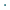 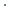 gdy Wykonawca w ciągu 7 dni od dnia przekazania terenu robót bez uzasadnionych przyczyn nie rozpoczął robót,gdy Wykonawca z własnej winy przerwał realizację przedmiotu umowy i nie realizuje go przez okres kolejnych 3 dni,gdy Wykonawca nie przestrzega porządku w trakcie prowadzenia robót - trzykrotne stwierdzenie nieporządku potwierdzone protokołem,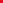  gdy Zamawiający lub Inspektor Nadzoru Inwestorskiego , przy udziale Wykonawcy, po dokonaniu oględzin jakości i stopnia zaawansowania robót objętych niniejszą umową oraz analizie dotychczasowego ich przebiegu uzna, że Wykonawca z własnej winy nie jest w stanie tych robót poprawnie wykonać lub prawidłowo ukończyć,stwierdzone w trakcie odbioru końcowego wady uniemożliwiają użytkowanie przedmiotu odbioru zgodnie z jego przeznaczeniem,Zamawiający może odstąpić od umowy, jeżeli Wykonawca narusza w sposób istotny postanowienia umowy, w szczególności: Wykonawca, bez uzasadnionych przyczyn, nie rozpoczął robót i nie kontynuuje ich pomimo wezwania Zamawiającego; Wykonawca nie wykonuje robót zgodnie z umową lub też nienależycie wykonuje swoje zobowiązania umowne; Wykonawca nie wykonuje obowiązków wymienionych w niniejszej Umowie, pomimo wezwania Wykonawcy do ich wykonania w terminie 7 dni od daty doręczenia pisemnego wezwania.Odstąpienie od umowy winno nastąpić w terminie 3 dni od ujawnienia się okoliczności uzasadniającej złożenie oświadczenia o odstąpieniu od umowy, pod rygorem nieważności w formie pisemnej z podaniem uzasadnienia. W razie odstąpienia od umowy Wykonawcę obciążają następujące obowiązki szczegółowe: W terminie 3 dni od daty odstąpienia od niniejszej umowy Wykonawca przy udziale Zamawiającego, sporządzi szczegółowy protokół inwentaryzacji robót w toku, według stanu na dzień odstąpienia, Wykonawca niezwłocznie zabezpieczy przerwane roboty w zakresie wzajemnie uzgodnionym na swój koszt, W terminie 3 dni od daty odstąpienia od niniejszej umowy, Wykonawca sporządzi wykaz tych materiałów, konstrukcji lub urządzeń zakupionych na realizację inwestycji, które nie mogą być wykorzystane przez Wykonawcę do realizacji innych robót nie objętych niniejszą umową, jeżeli odstąpienie nastąpiło z przyczyn niezależnych od niego,Wykonawca zgłosi do dokonania przez Zamawiającego odbioru robót przerwanych oraz robót zabezpieczających, jeżeli odstąpienie od niniejszej umowy nastąpiło  z przyczyn, za które Wykonawca nie odpowiada,Wykonawca niezwłocznie, a najpóźniej w terminie 3 dni od spisania protokołu inwentaryzacji, usunie z terenu budowy urządzenia zaplecza przez niego dostarczone lub wniesione. W przypadku nie wykonania tego obowiązku, dokona tego Zamawiający na koszt i ryzyko Wykonawcy. Poniesione  z tego tytułu koszty zostaną potrącone z należności Wykonawcy. W razie odstąpienia od umowy z przyczyn leżących po stronie Zamawiającego, Wykonawcy przysługuje wynagrodzenie należne z tytułu wykonania części umowy potwierdzonej wpisem w protokole odbioru robót i rozliczonych proporcjonalnie do kwoty określonej w § 7. [KARY UMOWNE]§ 14Wykonawca zapłaci kary umowne:za opóźnienie w wykonaniu przedmiotu umowy - w wysokości 2% wynagrodzenia brutto określonego w § 1 ust 3 oraz § 9 ust. 2 za każdy dzień opóźnienia,za każdy przypadek opóźnienia w usunięciu wad stwierdzonych w okresie gwarancji i rękojmi – w wysokości 1 % wynagrodzenia brutto określonego w § 9 ust. 2 za każdy dzień opóźnienia liczony od dnia następnego po terminie wyznaczonym na usunięcie wad,w przypadku jednostronnego rozwiązania umowy z przyczyn, za które ponosi odpowiedzialność Wykonawca  15 % wynagrodzenia brutto określonego w § 9 ust. 2.za nieprzestrzeganie porządku w trakcie prowadzenia robót potwierdzone protokołem, o którym mowa w § 4 pkt 9 - w wysokości 500,00 zł brutto za każde zdarzenie.Wykonawca wyraża zgodę na potrącenie przez Zamawiającego wierzytelności z tytułu kar umownych, opisanych w ust. 1, bez względu na datę ich powstania i wymagalności, bezpośrednio z kwoty wynagrodzenia Wykonawcy.Niezależnie od kar umownych Zamawiający może dochodzić odszkodowania uzupełniającego na zasadach ogólnych w przypadku, gdy szkoda przekracza wysokość kar umownych.Odpowiedzialność Stron z tytułu nienależytego wykonania lub niewykonania robót wyłączają jedynie zdarzenia „siły wyższej", których nie można było przewidzieć i którym nie można było zapobiec. Siła wyższa to zewnętrzne, niemożliwe do przewidzenia i zapobieżenia zdarzenie występujące po zawarciu Umowy, uniemożliwiające należyte wykonanie przez Stronę jej obowiązków, w szczególności takie, jak katastrofy naturalne, wojny, ataki terrorystyczne, strajki, działania władz państwowych. [ZAKAZ CESJI WIERZYTELNOŚCI]§ 15Wykonawca może dokonać przeniesienia swoich wierzytelności wobec Zamawiającego na osoby lub podmioty trzecie wyłącznie po uzyskaniu uprzedniej pisemnej zgody Zamawiającego. Jakiekolwiek cesje dokonywane bez takiej zgody nie będą ważne i stanowić będą istotne naruszenie postanowień umowyuprawniające Zamawiającego do wypowiedzenia umowy z przyczyn leżących po stronie Wykonawcy.[INFORMACJE POUFNE i PRZETWARZANIE DANYCH OSOBOWYCH]§ 16Strony zobowiązują się, aby dokumenty, wymienione między Stronami oraz informacje dotyczące drugiej Strony, a nieujawnione do wiadomości publicznej, nabyte w trakcie trwania współpracy posiadały status informacji prawnie chronionych i bez uprzedniej pisemnej zgody drugiej Strony nie zostały ujawnione żadnej osobie trzeciej.Zamawiający i Wykonawca zobowiązują się do zachowania poufności i przetwarzania danych osobowych otrzymanych od siebie nawzajem tylko w celu realizacji niniejszej umowy, zgodnie z aktualnie obowiązującymi przepisami prawa w tym zakresie, od dnia zawarcia umowy aż do jej zakończenia.[OSOBY DO KONTAKTU]§ 17Koordynatorem umowy ze strony Zamawiającego wyznaczony zostaje Pan 	 tel	;email:	Do kontaktów w sprawach związanych z nadzorem inwestorskim ze strony Zamawiającegowyznaczony zostaje Pan	tel. (..)	; kom	; email:	Osobą odpowiedzialną za nadzór nad realizacją umowy za strony Wykonawcy jest Pan	tel	; email: 	Zmiana ww. osób nie wymaga aneksu do umowy, o którym mowa w § 20 ust. 1.§ 18Nadzór inwestorski nad realizacją robót sprawować będzie upoważniony przedstawiciel Zamawiającego, wskazany w protokole przekazania terenu robót.Zmiana osoby nadzorującej ze strony Zamawiającego w trakcie realizacji umowy nie stanowi zmiany umowy i nie wymaga aneksu do niniejszej umowy. O zmianie osoby nadzorującej Wykonawca zostanie poinformowany w formie pisemnej.§ 19Przedstawicielem Wykonawcy - Koordynatorem Robót na budowie jest	Zmiana Koordynatora Robót w trakcie realizacji niniejszej umowy wymaga zgłoszenia tego faktu pisemnie Zamawiającemu i nie stanowi zmiany umowy i nie wymaga aneksu do niniejszej umowy.[POZOSTAŁE POSTANOWIENIA UMOWY]§ 20Wszelkie zmiany umowy mogą być dokonywane tylko w formie pisemnej w postaci aneksu do umowy, pod rygorem nieważności. Zastrzeżenie powyższe nie dotyczy zmiany osób wskazanych w § 18, § 19, które odbywa się poprzez oświadczenie odpowiedniej strony, w tym złożone drogą elektroniczną.Wszystkie załączniki wymienione w treści umowy stanowią jej integralną część.W sprawach nieuregulowanych niniejszą umową będą miały zastosowanie odpowiednie przepisy ustawy z dnia 7 lipca 1994 r. Prawo budowlane (t.j. Dz. U. z 2020 r. poz. 1333 z późn.zm.) oraz Kodeksu cywilnego.Ewentualne kwestie sporne wynikłe w trakcie realizacji umowy Strony rozstrzygać będą polubownie. W przypadku braku porozumienia spory rozstrzygane będą przez Sąd właściwy dla siedziby Zamawiającego.Umowa została sporządzona w dwóch jednobrzmiących egzemplarzach, po jednym dla każdej ze stron.Zamawiający: